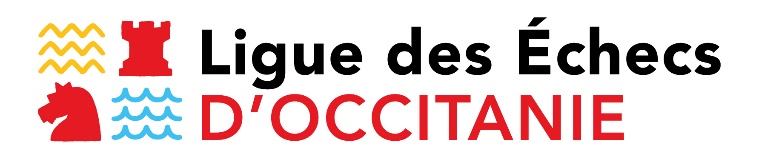 Calendrier 2024/2025Phase régionale des compétitions nationales  Nationale 2 féminines phase régionale N2F : dimanche 16 février 2025Championnat de France féminin de parties rapides : dimanche 2 mars 2025Coupe de la parité : dimanche 9 mars 2025Championnat scolaire académique : samedi 22 mars 2025Régional jeunesQualificatif au Championnat de France : mercredi 26 février au samedi 1er mars 2025Nationale 3 jeunes26 janvier 2025, 9 mars 2025 et 6 avril 2025Coupe de la Ligue25 janvier 2025 à 14 heures, 24 mai 2025 à 14 heures, 7 juin 2025 à 11 heuresPropositions pour les compétitions départementalesDépartementaux jeunes : 14 et 15 décembre 2024 (proposition)Phase départementale de la coupe Loubatière : fixée par les comités départementauxCes deux compétitions et le départemental scolaire relèvent de la compétence des comités départementaux.La phase départementale de la coupe Loubatière doit se tenir avant le 31 décembre 2024, le départemental jeunes et les compétitions scolaires avant le 26 janvier 2025 Réunions statutairesComité directeurDimanche 22 septembre 2024Dimanche 12 janvier 2025Dimanche 23 mars 2025 (après l’AG si besoin)Dimanche 22 juin 2025Assemblée Générale ordinaire et élective Dimanche 23 mars 2025